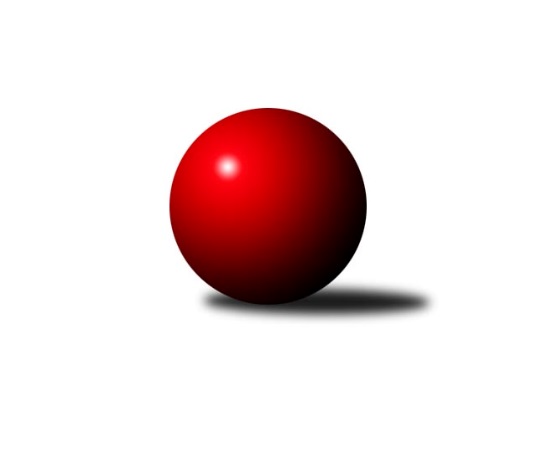 Č.22Ročník 2023/2024	13.4.2024Nejlepšího výkonu v tomto kole: 3457 dosáhlo družstvo: TJ Sokol Benešov 3. KLM B 2023/2024Výsledky 22. kolaSouhrnný přehled výsledků:SKK Náchod	- TJ Sokol Chotoviny 	6:2	3405:3375	14.0:10.0	13.4.TJ Dynamo Liberec	- SKK Hořice B	6:2	3392:3283	14.0:10.0	13.4.SK Verneřice	- SK Žižkov Praha	3:5	3281:3288	10.0:14.0	13.4.KK Kolín	- TJ Tesla Pardubice 	7:1	3435:3238	17.0:7.0	13.4.KK Jiří Poděbrady	- TJ Sokol Benešov 	1:7	3370:3457	9.5:14.5	13.4.TJ Kuželky Česká Lípa 	- TJ Radlice A	2:6	3190:3340	8.0:16.0	13.4.Tabulka družstev:	1.	SKK Náchod	22	20	0	2	127.0 : 49.0 	318.0 : 210.0 	 3373	40	2.	KK Kolín	22	17	1	4	116.5 : 59.5 	315.0 : 213.0 	 3398	35	3.	TJ Sokol Chotoviny	22	13	1	8	106.0 : 70.0 	291.5 : 236.5 	 3320	27	4.	TJ Radlice A	22	12	1	9	93.0 : 83.0 	268.5 : 259.5 	 3317	25	5.	TJ Sokol Benešov	22	12	1	9	92.0 : 84.0 	253.0 : 275.0 	 3307	25	6.	TJ Tesla Pardubice	22	11	1	10	92.0 : 84.0 	252.0 : 276.0 	 3276	23	7.	SKK Hořice B	22	11	0	11	90.5 : 85.5 	268.5 : 259.5 	 3292	22	8.	KK Jiří Poděbrady	22	10	2	10	85.5 : 90.5 	267.0 : 261.0 	 3319	22	9.	TJ Kuželky Česká Lípa	22	7	0	15	70.5 : 105.5 	246.0 : 282.0 	 3275	14	10.	SK Žižkov Praha	22	6	1	15	67.0 : 109.0 	250.0 : 278.0 	 3248	13	11.	TJ Dynamo Liberec	22	4	4	14	77.0 : 99.0 	251.0 : 277.0 	 3277	12	12.	SK Verneřice	22	3	0	19	39.0 : 137.0 	187.5 : 340.5 	 3165	6Podrobné výsledky kola:	 SKK Náchod	3405	6:2	3375	TJ Sokol Chotoviny 	Tomáš Majer	149 	 146 	 143 	124	562 	 1:3 	 606 	 166	134 	 147	159	Pavel Makovec	Denis Hofman	137 	 119 	 112 	128	496 	 1:3 	 580 	 133	152 	 143	152	Jan Holšan	Martin Hanuš	147 	 152 	 160 	142	601 	 3:1 	 568 	 135	160 	 140	133	Bořivoj Jelínek	Antonín Hejzlar	146 	 141 	 150 	157	594 	 3:1 	 557 	 148	125 	 136	148	Jan Fořter	František Hejna	140 	 136 	 155 	133	564 	 3:1 	 550 	 125	134 	 132	159	Zbyněk Hein	Ladislav Beránek *1	151 	 153 	 157 	127	588 	 3:1 	 514 	 113	119 	 131	151	Libor Hrstkarozhodčí: Martina Hrdinovástřídání: *1 od 61. hodu Jan AdamůNejlepší výkon utkání: 606 - Pavel Makovec	 TJ Dynamo Liberec	3392	6:2	3283	SKK Hořice B	Lukáš Jireš	141 	 133 	 145 	114	533 	 0:4 	 575 	 147	137 	 161	130	Martin Bartoníček	František Obruča	139 	 146 	 152 	129	566 	 2:2 	 565 	 127	146 	 152	140	Ondřej Černý	Roman Žežulka	156 	 124 	 141 	162	583 	 4:0 	 497 	 125	111 	 133	128	Karel Košťál *1	Vojtěch Pecina	134 	 119 	 138 	157	548 	 1:3 	 582 	 138	132 	 157	155	Radek Košťál	Josef Zejda ml.	147 	 151 	 143 	150	591 	 4:0 	 534 	 120	134 	 138	142	Kryštof Košťál	Libor Drábek	137 	 161 	 130 	143	571 	 3:1 	 530 	 152	124 	 128	126	Martin Zvoníčekrozhodčí: Hetcl Ladislavstřídání: *1 od 61. hodu Miroslav NálevkaNejlepší výkon utkání: 591 - Josef Zejda ml.	 SK Verneřice	3281	3:5	3288	SK Žižkov Praha	Martin Ledwoň	158 	 125 	 161 	127	571 	 2:2 	 552 	 144	137 	 122	149	Martin Beran	Radek Mach	128 	 140 	 113 	149	530 	 1:3 	 571 	 149	149 	 144	129	Jiří Zetek	Petr Kramer	129 	 125 	 118 	148	520 	 1:3 	 544 	 133	140 	 141	130	Luboš Kocmich	Miloslav Plíšek	128 	 141 	 134 	133	536 	 0:4 	 562 	 135	149 	 135	143	Petr Veverka	Lukáš Zítka	149 	 134 	 127 	156	566 	 2:2 	 556 	 142	146 	 142	126	Pavel Holub	Daniel Sekyra	159 	 150 	 124 	125	558 	 4:0 	 503 	 119	147 	 118	119	Ivan Žaloudíkrozhodčí: Miroslav MalýNejlepšího výkonu v tomto utkání: 571 kuželek dosáhli: Martin Ledwoň, Jiří Zetek	 KK Kolín	3435	7:1	3238	TJ Tesla Pardubice 	Michal Brachovec	134 	 142 	 137 	146	559 	 4:0 	 517 	 117	129 	 129	142	Vít Veselý	Jiří Němec	131 	 149 	 159 	116	555 	 3:1 	 520 	 125	145 	 125	125	Milan Vaněk	Vojtěch Zelenka	132 	 145 	 136 	134	547 	 1:3 	 570 	 147	121 	 163	139	Martin Hubáček	Lukáš Holosko	145 	 118 	 140 	141	544 	 3:1 	 545 	 139	139 	 127	140	Michal Šic	Martin Švorba	157 	 157 	 162 	147	623 	 4:0 	 498 	 131	136 	 107	124	Bedřich Šiška	Miroslav Šnejdar ml.	156 	 143 	 147 	161	607 	 2:2 	 588 	 147	158 	 116	167	Daniel Stráníkrozhodčí: Dalibor MiervaNejlepší výkon utkání: 623 - Martin Švorba	 KK Jiří Poděbrady	3370	1:7	3457	TJ Sokol Benešov 	Václav Kňap	151 	 133 	 157 	154	595 	 3:1 	 547 	 146	139 	 119	143	Karel Drábek	Jiří Šafránek	138 	 141 	 160 	124	563 	 1:3 	 584 	 142	155 	 136	151	Miroslav Šostý	Lukáš Poláček	145 	 143 	 127 	144	559 	 2:2 	 568 	 141	128 	 152	147	Jaroslav Franěk	Petr Tomáš	135 	 128 	 126 	137	526 	 1:3 	 583 	 161	126 	 146	150	Jiří Kočí	Jiří Tichý	142 	 132 	 140 	138	552 	 1.5:2.5 	 579 	 161	131 	 140	147	Michal Vyskočil	Ondřej Šafránek	143 	 141 	 154 	137	575 	 1:3 	 596 	 154	138 	 158	146	Jiří Franěkrozhodčí: Václav AndělNejlepší výkon utkání: 596 - Jiří Franěk	 TJ Kuželky Česká Lípa 	3190	2:6	3340	TJ Radlice A	Vladimír Ludvík *1	115 	 130 	 129 	140	514 	 1:3 	 559 	 136	153 	 131	139	Rostislav Kašpar	Marek Kyzivát	135 	 131 	 120 	141	527 	 0:4 	 602 	 145	143 	 154	160	Josef Kašpar	Miroslav Malý	147 	 157 	 148 	167	619 	 3:1 	 526 	 152	116 	 130	128	Jaroslav Kourek	Martin Najman	128 	 137 	 129 	113	507 	 2:2 	 534 	 120	129 	 138	147	Pavel Janoušek	Jiří Klíma st.	135 	 135 	 138 	113	521 	 2:2 	 509 	 127	121 	 144	117	David Kašpar	Josef Rubanický	108 	 134 	 123 	137	502 	 0:4 	 610 	 152	158 	 156	144	Miloš Beneš ml.rozhodčí: Radek Machstřídání: *1 od 13. hodu Martin DuckeNejlepší výkon utkání: 619 - Miroslav MalýPořadí jednotlivců:	jméno hráče	družstvo	celkem	plné	dorážka	chyby	poměr kuž.	Maximum	1.	Miroslav Šnejdar  ml.	KK Kolín	608.08	386.7	221.4	0.6	10/11	(641)	2.	Martin Švorba 	KK Kolín	592.56	386.9	205.7	2.4	11/11	(637)	3.	Jan Adamů 	SKK Náchod	574.98	380.2	194.8	3.2	10/11	(643)	4.	Josef Kašpar 	TJ Radlice A	573.22	382.6	190.6	3.5	11/11	(629)	5.	Václav Kňap 	KK Jiří Poděbrady	572.12	377.0	195.1	2.8	11/11	(626)	6.	Rostislav Kašpar 	TJ Radlice A	570.23	377.3	192.9	3.5	10/11	(605)	7.	Jan Holšan 	TJ Sokol Chotoviny 	568.29	380.2	188.0	3.1	11/11	(599)	8.	Antonín Hejzlar 	SKK Náchod	567.57	376.5	191.1	4.3	11/11	(646)	9.	Ladislav Beránek 	SKK Náchod	567.38	373.6	193.8	2.0	8/11	(643)	10.	František Obruča 	TJ Dynamo Liberec	566.63	378.4	188.2	2.8	9/11	(606)	11.	Zbyněk Hein 	TJ Sokol Chotoviny 	564.32	374.0	190.3	3.1	11/11	(608)	12.	Bořivoj Jelínek 	TJ Sokol Chotoviny 	563.63	374.1	189.5	3.3	8/11	(602)	13.	Martin Hanuš 	SKK Náchod	563.34	379.4	184.0	4.8	11/11	(624)	14.	Jiří Franěk 	TJ Sokol Benešov 	562.38	366.6	195.7	4.5	10/11	(596)	15.	Miloš Beneš  ml.	TJ Radlice A	561.94	371.8	190.1	4.0	11/11	(610)	16.	František Hejna 	SKK Náchod	561.04	375.1	186.0	3.4	10/11	(638)	17.	Michal Talacko 	TJ Tesla Pardubice 	561.01	373.5	187.5	2.7	9/11	(607)	18.	Miroslav Malý 	TJ Kuželky Česká Lípa 	560.64	372.3	188.3	3.1	9/11	(619)	19.	Vojtěch Zelenka 	KK Kolín	560.49	374.2	186.3	4.1	9/11	(597)	20.	Martin Bartoníček 	SKK Hořice B	560.40	376.2	184.2	4.4	11/11	(626)	21.	Jaroslav Franěk 	TJ Sokol Benešov 	558.64	372.2	186.4	3.1	10/11	(626)	22.	Milan Vaněk 	TJ Tesla Pardubice 	558.62	372.4	186.3	4.4	11/11	(594)	23.	Milan Komorník 	TJ Radlice A	557.47	372.2	185.3	3.7	8/11	(607)	24.	Ondřej Šafránek 	KK Jiří Poděbrady	557.32	374.5	182.9	5.4	10/11	(603)	25.	Luboš Kocmich 	SK Žižkov Praha	557.17	376.0	181.2	4.6	8/11	(592)	26.	Kryštof Košťál 	SKK Hořice B	556.29	368.8	187.4	3.0	9/11	(600)	27.	Michal Vyskočil 	TJ Sokol Benešov 	555.76	373.6	182.2	6.1	11/11	(612)	28.	Jiří Němec 	KK Kolín	555.07	372.0	183.1	4.8	9/11	(571)	29.	Radek Košťál 	SKK Hořice B	554.87	368.0	186.9	3.7	11/11	(602)	30.	Patrik Kukeně 	SK Verneřice	554.07	371.1	182.9	4.0	9/11	(597)	31.	Jiří Šafránek 	KK Jiří Poděbrady	553.48	371.0	182.5	4.1	10/11	(600)	32.	Petr Tomáš 	KK Jiří Poděbrady	552.77	363.3	189.5	4.9	8/11	(608)	33.	Josef Zejda  ml.	TJ Dynamo Liberec	551.96	371.6	180.3	4.8	9/11	(591)	34.	Pavel Holub 	SK Žižkov Praha	551.55	376.0	175.6	6.3	8/11	(590)	35.	Tomáš Majer 	SKK Náchod	549.83	366.0	183.8	5.0	9/11	(593)	36.	Miroslav Šnejdar  st.	KK Kolín	549.65	366.5	183.1	4.6	8/11	(580)	37.	Josef Rubanický 	TJ Kuželky Česká Lípa 	549.38	362.9	186.5	5.0	11/11	(614)	38.	Daniel Stráník 	TJ Tesla Pardubice 	549.05	368.2	180.9	5.8	10/11	(605)	39.	Martin Hubáček 	TJ Tesla Pardubice 	548.24	371.2	177.0	6.6	11/11	(604)	40.	Pavel Makovec 	TJ Sokol Chotoviny 	547.94	374.2	173.8	5.4	10/11	(606)	41.	Lukáš Poláček 	KK Jiří Poděbrady	547.48	371.4	176.1	7.1	8/11	(617)	42.	Daniel Sekyra 	SK Verneřice	547.12	365.8	181.3	5.3	11/11	(602)	43.	Martin Ducke 	TJ Kuželky Česká Lípa 	545.94	364.7	181.2	4.4	9/11	(599)	44.	Miroslav Šostý 	TJ Sokol Benešov 	545.46	368.7	176.8	4.7	11/11	(600)	45.	Libor Hrstka 	TJ Sokol Chotoviny 	545.36	366.6	178.7	4.7	10/11	(609)	46.	Ivan Žaloudík 	SK Žižkov Praha	544.72	373.4	171.3	4.4	9/11	(594)	47.	Miroslav Nálevka 	SKK Hořice B	544.42	363.1	181.3	3.8	9/11	(610)	48.	Pavel Řehánek 	SK Žižkov Praha	544.41	366.6	177.8	4.6	9/11	(583)	49.	Miloš Holý 	TJ Dynamo Liberec	543.96	368.9	175.1	8.0	8/11	(578)	50.	Martin Beran 	SK Žižkov Praha	542.96	368.7	174.2	5.5	9/11	(584)	51.	Jiří Zetek 	SK Žižkov Praha	541.90	369.7	172.2	4.0	9/11	(594)	52.	Martin Najman 	TJ Kuželky Česká Lípa 	541.81	373.2	168.6	8.1	11/11	(612)	53.	Karel Košťál 	SKK Hořice B	541.55	373.0	168.6	8.4	9/11	(587)	54.	Ladislav Nožička 	KK Jiří Poděbrady	540.94	364.4	176.5	6.2	11/11	(606)	55.	Michal Brachovec 	KK Kolín	540.57	361.8	178.8	6.2	8/11	(584)	56.	Jan Fořter 	TJ Sokol Chotoviny 	540.15	364.6	175.6	6.9	9/11	(591)	57.	Martin Zvoníček 	SKK Hořice B	539.72	368.8	170.9	7.7	10/11	(591)	58.	Jiří Klíma  st.	TJ Kuželky Česká Lípa 	539.01	367.0	172.0	4.3	10/11	(618)	59.	David Kašpar 	TJ Radlice A	538.55	364.3	174.2	7.7	10/11	(598)	60.	Michal Šic 	TJ Tesla Pardubice 	537.74	360.2	177.5	5.1	11/11	(581)	61.	Radek Mach 	SK Verneřice	536.49	362.4	174.1	6.4	11/11	(569)	62.	Vít Veselý 	TJ Tesla Pardubice 	535.39	360.4	175.0	7.4	11/11	(573)	63.	Pavel Janoušek 	TJ Radlice A	532.51	358.3	174.2	6.8	10/11	(590)	64.	Lukáš Zítka 	SK Verneřice	523.50	361.2	162.3	8.3	11/11	(578)	65.	Petr Veverka 	SK Žižkov Praha	520.08	358.7	161.4	9.0	8/11	(579)	66.	Martin Ledwoň 	SK Verneřice	514.35	348.1	166.3	10.5	10/11	(571)	67.	Miloslav Plíšek 	SK Verneřice	506.10	349.8	156.3	10.2	10/11	(560)		Lukáš Lehner 	TJ Radlice A	585.00	387.0	198.0	2.0	1/11	(585)		Jaroslav Špicner 	SKK Náchod	576.00	380.0	196.0	4.0	1/11	(576)		Lukáš Jireš 	TJ Dynamo Liberec	571.33	370.7	200.7	4.1	4/11	(585)		David Bartoň 	TJ Sokol Chotoviny 	566.00	384.0	182.0	5.0	1/11	(566)		Ladislav Kalous 	TJ Sokol Benešov 	563.00	376.0	187.0	6.0	1/11	(563)		Denis Hofman 	SKK Náchod	560.81	371.0	189.8	6.9	6/11	(581)		Vojtěch Pecina 	TJ Dynamo Liberec	560.00	371.2	188.8	2.8	7/11	(628)		Jiří Tichý 	KK Jiří Poděbrady	559.38	368.3	191.1	2.4	6/11	(602)		Vladimír Ludvík 	TJ Kuželky Česká Lípa 	557.61	379.3	178.3	4.6	7/11	(598)		Lukáš Holosko 	KK Kolín	557.54	375.1	182.4	3.9	7/11	(625)		Jan Pelák 	KK Kolín	556.40	373.5	182.9	3.7	6/11	(583)		Ondřej Černý 	SKK Hořice B	555.07	373.2	181.9	3.4	7/11	(600)		Ondřej Šustr 	KK Jiří Poděbrady	554.00	381.0	173.0	13.0	1/11	(554)		Lukáš Štich 	KK Jiří Poděbrady	553.00	371.0	182.0	5.0	2/11	(560)		Karel Drábek 	TJ Sokol Benešov 	552.33	375.7	176.7	3.3	3/11	(556)		Lukáš Vacek 	SK Žižkov Praha	551.53	366.1	185.4	5.7	6/11	(590)		Libor Drábek 	TJ Dynamo Liberec	550.05	367.2	182.8	5.6	7/11	(580)		Ladislav Wajsar  st.	TJ Dynamo Liberec	549.14	372.1	177.0	6.5	6/11	(586)		Tomáš Svoboda 	TJ Sokol Benešov 	548.38	367.4	181.0	4.4	7/11	(597)		Jiří Kočí 	TJ Sokol Benešov 	548.00	375.0	173.0	6.5	4/11	(583)		Jan Bartoň 	TJ Sokol Chotoviny 	547.89	371.8	176.1	3.7	7/11	(578)		Lukáš Kočí 	TJ Sokol Benešov 	546.00	367.0	179.0	2.0	1/11	(546)		Vít Černý 	SKK Hořice B	542.33	357.3	185.0	6.0	3/11	(547)		Ludvík Szabo 	TJ Dynamo Liberec	542.10	363.0	179.1	5.0	5/11	(554)		Ivan Januš 	TJ Sokol Benešov 	542.00	360.5	181.5	5.5	2/11	(566)		Jan Kamín 	TJ Radlice A	540.50	362.5	178.0	7.5	1/11	(585)		Marek Kyzivát 	TJ Kuželky Česká Lípa 	540.05	365.9	174.1	7.9	7/11	(591)		Roman Žežulka 	TJ Dynamo Liberec	539.29	361.0	178.3	5.6	7/11	(589)		Kryštof Maňour 	TJ Radlice A	539.00	366.0	173.0	9.0	1/11	(539)		Jaroslav Kourek 	TJ Radlice A	533.70	361.6	172.1	8.1	5/11	(566)		Miroslav Drábek 	TJ Sokol Benešov 	527.13	353.4	173.7	8.0	5/11	(567)		Ondřej Košťál 	SKK Hořice B	526.00	379.0	147.0	10.5	1/11	(529)		Petr Červ 	TJ Sokol Benešov 	520.67	364.0	156.7	8.7	3/11	(553)		Petr Steinz 	TJ Kuželky Česká Lípa 	517.00	371.0	146.0	9.5	2/11	(542)		Jakub Moučka 	KK Kolín	517.00	385.0	132.0	13.0	1/11	(517)		Bedřich Šiška 	TJ Tesla Pardubice 	516.75	352.7	164.1	11.4	5/11	(560)		Petr Kramer 	SK Verneřice	507.50	350.2	157.3	7.6	4/11	(536)		Stanislav Schuh 	SK Žižkov Praha	507.00	348.7	158.3	9.3	3/11	(516)		Radek Lehner 	TJ Radlice A	506.00	350.0	156.0	12.5	2/11	(520)		Jiří Miláček 	KK Jiří Poděbrady	503.00	365.0	138.0	17.0	1/11	(503)		Milan Novák 	TJ Tesla Pardubice 	498.00	360.0	138.0	8.0	1/11	(498)		Filip Beneš 	TJ Radlice A	496.00	366.0	130.0	16.0	1/11	(496)		Jan Neckář 	SK Žižkov Praha	469.00	324.0	145.0	10.0	1/11	(469)		Ladislav Elis  st.	SK Verneřice	463.00	323.0	140.0	10.0	1/11	(463)Sportovně technické informace:Starty náhradníků:registrační číslo	jméno a příjmení 	datum startu 	družstvo	číslo startu17967	Jaroslav Kourek	13.04.2024	TJ Radlice A	5x14558	Jiří Kočí	13.04.2024	TJ Sokol Benešov 	3x5062	Karel Drábek	13.04.2024	TJ Sokol Benešov 	2x
Hráči dopsaní na soupisku:registrační číslo	jméno a příjmení 	datum startu 	družstvo	Program dalšího kola:Nejlepší šestka kola - absolutněNejlepší šestka kola - absolutněNejlepší šestka kola - absolutněNejlepší šestka kola - absolutněNejlepší šestka kola - dle průměru kuželenNejlepší šestka kola - dle průměru kuželenNejlepší šestka kola - dle průměru kuželenNejlepší šestka kola - dle průměru kuželenNejlepší šestka kola - dle průměru kuželenPočetJménoNázev týmuVýkonPočetJménoNázev týmuPrůměr (%)Výkon9xMartin ŠvorbaKK Kolín A6239xMartin ŠvorbaKK Kolín A113.386235xMiroslav MalýČ. Lípa6193xMiroslav MalýČ. Lípa111.876192xMiloš Beneš ml.Radlice A61011xMiroslav Šnejdar ml.KK Kolín A110.4760712xMiroslav Šnejdar ml.KK Kolín A6074xMiloš Beneš ml.Radlice A110.256102xPavel MakovecChotoviny 6065xJosef KašparRadlice A108.86025xJosef KašparRadlice A6023xDaniel StráníkPardubice107.01588